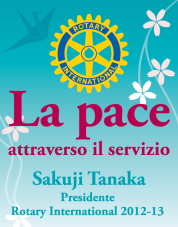 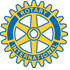             Rotary International                  Distretto 2110 Sicilia Malta             Commissione per il ciclo dell’acqua                       Anno rotariano 2012-2013PROGETTO ACQUAScuole elementariTIPO DI ATTIVITA’: lettura testi, ricerche, indagini, visite sul territorio, esperimenti, produzione da parte di alunni di elaborati che sfruttano i vari linguaggi espressivi, utilizzo di sistemi informatici, realizzazioni di prodotti per la comunicazione dei lavori delle classi (mostra, festa di fine anno, video, sito web con la documentazione del progetto)DESTINATARI: docenti e alunni della scuolaOBIETTIVI CHE SI INTENDONO RAGGIUNGERE: coinvolgere gli alunni in percorsi che consentono di scoprire com’è fatta l’acqua dal punto di vista chimico, attraverso esperimenti, letture, ricerche e rappresentazioni grafiche;conoscere il ciclo dell’acqua;indagare sull’utilizzo dell’acqua nel tempo e nel mondo, scoprendo come l’acqua influisce sullo stile di vita quotidiana e sulle usanze di un popolo, plasmandone caratteri sociali e culturali;documentare le uscite didattiche e le conoscenze acquisite attraverso elaborati, cartelloni e rappresentazione di vario genere;produrre uno spettacolo con canzoni, scenette e storie sul tema dell’acqua;comunicare alle famiglie degli alunni il lavoro svolto, coinvolgendoli nell’organizzazione della mostra e della festarealizzazione di un sito web con la documentazione del progettoMODALITA’ ORGANIZZATIVE:incontro preliminare tra gli insegnanti per la progettazione delle attività;uscite sul territorio;laboratori sui temi:  esperimenti sull’acqua – l’uso dell’acqua nel tempo;incontri in itinere per visionare lo stato di avanzamento dei progetti e discutere le metodologie di lavoro;incontri per definire le modalità di documentazione dei lavori delle classi, da utilizzare per la realizzazione della mostra e la produzione del sito webPRODOTTI FINALI PREVISTIProdotti comuni:1 ipertesto prodotto con linguaggio HTM, che verrà pubblicato su Internet e dato su CD-ROM ad ogni alunno1 evento finale con la presentazione dei prodotti da parte delle classi, uno spettacolo e giochi sul tema dell’acquaProdotti delle singole classiElaborati, fotografie, disegni, ricercheUna performance per lo spettacoloGiochi di squadra di gruppo o individuali per la festa finaleIl progetto avrà durata annuale e inizierà, di concerto con i direttori didattici, ad inizio anno scolastico, verrà utilizzato personale e strutture della scuola ed esperti rotariani nel settore e avrà termine alla fine dell’anno scolastico.Le visite esterne saranno effettuate su impianti tecnici e strutture edili, in gestione dalle società affidatarie della gestione del servizio idrici integrato.I costi saranno limitati a qualche centinaio di Euro necessari, qualora gli Istituti scolastici non ne fossero in possesso, di CD ROM,   di mezzi informatici vari ed eventuale cartellonistica, l’affitto di pullman per le visite esterne, qualora non si riuscisse a trovare sponsorizzazioni presso le società gestori del SII.